П О С Т А Н О В Л Е Н И ЕВ целях приведения в соответствие с требованиями Закона Камчатского края от 19.12.2008 № 201 «О порядке организации и ведения регистра муниципальных нормативных правовых актов в Камчатском крае»,ПОСТАНОВЛЯЮ:1. Внести в Положение о порядке направления муниципальных нормативных правовых актов Петропавловск-Камчатского городского округа для включения в регистр муниципальных нормативных правовых актов в Камчатском крае, утвержденное Постановлением Главы Петропавловск-Камчатского городского округа от 10.05.2012 № 55 «О порядке направления муниципальных нормативных правовых актов Петропавловск-Камчатского городского округа для включения в регистр муниципальных нормативных правовых актов в Камчатском крае» следующие изменения:пункт 3.1. изложить в следующей редакции:«3.1. Глава администрации городского округа в течение 10 рабочих дней направляет Главе городского округа опубликованные (обнародованные) муниципальные нормативные правовые акты администрации городского округа.»;абзац первый пункта 4.2. изложить в следующей редакции:«4.2. Глава администрации городского округа ежемесячно направляет на имя Главы городского округа дополнительные сведения обо всех муниципальных нормативных правовых актах администрации городского округа (при наличии, по мере их поступления), в том числе:».2. Направить настоящее постановление в газету «Град Петра и Павла» для опубликования и разместить на официальном сайте Городской Думы Петропавловск-Камчатского городского округа в информационно-телекоммуникационной сети «Интернет».3. Настоящее постановление вступает в силу после дня его официального опубликования.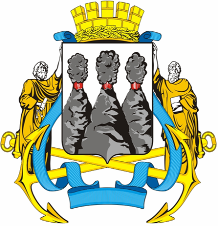 ГЛАВАПЕТРОПАВЛОВСК-КАМЧАТСКОГОГОРОДСКОГО ОКРУГА16 июня 2014 г. № 80О внесении изменений в Положение          о порядке направления муниципальных нормативных правовых актов Петропавловск-Камчатского городского округа для включения в регистр муниципальных нормативных правовых актов в Камчатском крае, утвержденное постановлением Главы Петропавловск-Камчатского городского округа            от 10.05.2012 № 55 «О порядке направления муниципальных нормативных правовых актов Петропавловск-Камчатского городского округа для включения в регистр муниципальных нормативных правовых актов в Камчатском крае»ГлаваПетропавловск-Камчатскогогородского округа           К.Г. Слыщенко